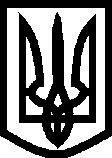 УКРАЇНА                                                                                                        ВИКОНАВЧИЙ КОМІТЕТ                                                    МЕЛІТОПОЛЬСЬКОЇ  МІСЬКОЇ  РАДИ                                                Запорізької областіР О З П О Р Я Д Ж Е Н Н Яміського голови26.02.2016                                                           			             № 150-рПро створення комісії з перевірки організації  харчування дітей у Мелітопольському навчально-виховному комплексі № 16  Мелітопольської міської ради Запорізької області	На підставі пп.2 п. б, ст. 30, пп. 6, п. а, ст. 32 Закону України «Про місцеве самоврядування в Україні», ст. 11 Закону України «Про статус депутатів місцевих рад», депутатського звернення від 22.02.2016 № 7:1. Створити комісію з перевірки організації харчування дітей у Мелітопольському навчально-виховному комплексі № 16 Мелітопольської міської ради Запорізької області у складі:Бойко Світлана Олександрівна		- заступник міського голови з питаньдіяльності виконавчих		органів ради, голова комісії;Романов Роман Вікторович                       - голова депутатської комісії з 							 гуманітарних питань та боротьби з                                                                                         корупцією, заступник голови комісії;члени комісії:Доломан Наталя Вікторівна	- заступник начальника управління освіти Мелітопольської міської радиЗапорізької області; Скляров Роман Васильович	- головний державний санітарний лікар м. Мелітополя (за згодою);Демченко Галина Іванівна 		- провідний спеціаліст  управління 	     освіти Мелітопольської міської ради;	2Анєнко Валерій Олександрович  	      - голова Ради Мелітопольського 	    навчально-виховного комплексу № 16;Джаним Микола Степанович    	       - юрист управління освіти  			       Мелітопольської міської ради.	2. Комісії до 10.03.2016 здійснити перевірку щодо стану організації харчування дітей у Мелітопольському навчально-виховному комплексі № 16  Мелітопольської міської ради Запорізької області та надати свої пропозиції міському голові.3. Контроль за виконанням цього розпорядження залишаю за собою.Міський голова								С.А. Мінько